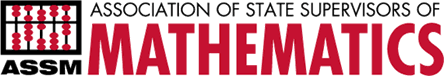 Membership Registration FormMEMBER INFORMATIONName:        	     	      	       	 (Title)   	(First)  	(Mid. Init.)	(Last)Position/Title:	                       Work Address:	     	(Agency Name)	(Street Address or P.O. Box)                                	(City)          	(State)        	(Zip)                                                                                 Work Phone:	      -       -      Work Fax:	      -       -      Primary E-mail:  	                                                           Alternate E-mail:       Home Address: 	                                	(Street Address or P.O. Box)                                            	(City)            (State)           (Zip)Home Phone:  	      -       -      Cell Phone:  	      -       -      Please indicate your membership status.If you are going to make an online payment for membership dues, please return your completed membership registration form as an e-mail attachment to Lisa Ashe (Vice President for Membership):    Lisa.Ashe@dpi.nc.gov     ORIf you are going to submit a check as payment for membership dues, please submit your check (made payable to ASSM) along with your completed membership registration form to Paula (Financial Officer):Paula MoellerASSM Financial Officer517 Paint Brush DriveJohnson City, TX  78636	Regular Member:  NEW	Regular Member:  Renewal	($60 membership fee)Provides supervising and/or consulting services in mathematics as a member of the staff of an education agency of a U.S. state/territory or Canadian Province (or agency designee, upon approval of the ASSM Executive Board).  If you are renewing your membership, please state the date when you became an ASSM regular member (month/year):        /                             	Associate Member:  NEW	Associate Member:  Renewal	($60 membership fee)Held continuous Regular Membership for two or more years and no longer meets criteria for Regular Membership.  Associate Member status must be approved by the ASSM Executive Board.	Emeritus Member:  New	(no membership fee)Retired from position while a Regular Member of ASSM.Date of Emeritus Status (month/year):       /     